                        SZPITAL SPECJALISTYCZNY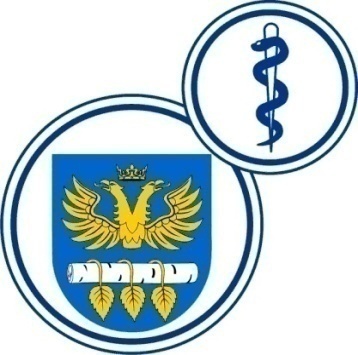 W BRZOZOWIEPODKARPACKI OŚRODEK ONKOLOGICZNYim. Ks. Bronisława MarkiewiczaADRES:  36-200  Brzozów, ul. Ks. J. Bielawskiego 18tel./fax. (013) 43 09 587www.szpital-brzozow.pl         e-mail: zampub@szpital-brzozow.pl_____________________________________________________________________________Sz.S.P.O.O. SZPiGM 3810/44/2023                                             Brzozów: 05.07.2023 r.Dotyczy postępowania o udzielenie zamówienia publicznego:dostawa produktów leczniczych Sygn. sprawy Sz.S.P.O.O. SZPiGM            3810/44/2023	W związku z pytaniami złożonymi w niniejszym postępowaniu przez Wykonawców, Zamawiający udziela następujących odpowiedzi:  pytanie nr 1Do §1 ust. 5 wzoru umowy: Prosimy o modyfikację treści §1 ust. 5, poprzez skonkretyzowanie granicznych wartości dla poszczególnych pozycji asortymentowych, jakie Zamawiający zamierza zrealizować, np. poprzez podanie, że zmiany ilości produktów określonych w formularzu asortymentowym mogą ulec zmniejszeniu lub zwiększeniu w granicach +/- 20%, przy czym przez takie sformułowanie Zamawiający będzie rozumiał możliwość zamówienia o 20% mniejszych lub o 20% większych ilości, każdego z zamówionych produktów. Aktualna treść §1 ust. 5 jest na tyle ogólna i nieprecyzyjna, że na jej podstawie wykonawcy nie są w stanie określić faktycznej wielkości przedmiotu zamówienia w zakresie poszczególnych pozycji asortymentowych oraz dokonać prawidłowej kalkulacji cen na potrzeby składanej oferty.odpowiedź:Zmiany ilości produktów określonych w formularzu asortymentowym mogą ulec zmniejszeniu lub zwiększeniu w granicach +/- 100 %, przy czym przez takie sformułowanie Zamawiający będzie rozumiał możliwość zamówienia o 100 % mniejszych lub o 100 % większych ilości, każdego z zamówionych produktów.pytanie nr 2Do §2 ust. 5 wzoru umowy. Skoro Zamawiający przewiduje dostawy sukcesywne, zgodne z bieżącym zapotrzebowaniem, czyli nie przewiduje konieczności dłuższego przechowywania zamówionych produktów w magazynie apteki szpitalnej, to dlaczego wyznacza warunek 12-miesięcznego okresu ważności zamówionych towarów? Wskazujemy przy tym, że zgodnie z Prawem farmaceutycznym produkty lecznicze do ostatniego dnia terminu ważności są pełnowartościowe i dopuszczone do obrotu. W związku z powyższym prosimy o dopisanie do §2 ust. 5 wzoru umowy następującej treści: „Dostawy produktów z krótszym terminem ważności mogą być dopuszczone w wyjątkowych sytuacjach i każdorazowo zgodę na nie musi wyrazić upoważniony przedstawiciel Zamawiającego.".odpowiedź:W § 2 ust. 5 wzoru umowy dodaje się zdanie o treści:„Dostawy produktów leczniczych z krótszym terminem ważności mogą być dopuszczone w wyjątkowych sytuacjach i każdorazowo zgodę na nie musi wyrazić upoważniony przedstawiciel Kupującego."pytanie nr 3Do §2 ust. 13 wzoru umowy: Prosimy o doprecyzowanie zapisu zawartego w treści §2 ust.13 wzoru umowy, poprzez jednoznaczne wskazanie terminu na wymianę towaru wolnego od wad, z podziałem na produkty dostarczane w trybie zwykłym jak i w trybie na ratunek. Jednocześnie prosimy o rozszerzenie ww. zapisu poprzez dodanie informacji o procedurze reklamacyjnej, na której rozpatrzenie wykonawca powinien mieć co najmniej 7 dni.odpowiedź:§ 2 ust. 13 wzoru umowy otrzymuje brzmienie:„13. W przypadku stwierdzenia przez Kupującego wad przedmiotu sprzedaży Sprzedający zobowiązany jest do ich usunięcia w terminie do 2 dni od dnia zgłoszenia wady.”pytanie nr 4Do §3 ust. 4 wzoru umowy: Prosimy o wykreślenie z wzoru umowy treści §3 ust. 4, gdyż w naszej opinii, pozostawienie tak brzmiącego postanowienia, niepotrzebnie stwarza sytuację, w której nie ma jasności czy Wykonawca, który „oświadcza, że przyjął do wiadomości, iż w trakcie realizacji umowy mogą wystąpić opóźnienia w realizacji zobowiązań ze strony Kupującego, do około 90 dni po terminie płatności faktur.” tym samym wyraża zgodę lub chociażby godzi się na tego rodzaju opóźnienie.  odpowiedź:Zamawiający nie dokonuje zmian w specyfikacji warunków zamówienia.pytanie nr 5Do § 4 ust. 1 tiret pierwsze wzoru umowy. Czy Zamawiający wyrazi zgodę na naliczanie ewentualnej kary umownej za opóźnienie w realizacji zobowiązań w wysokości 1% wartości brutto niedostarczonego przedmiotu sprzedaży dziennie?odpowiedź:Zamawiający nie wyraża zgody.pytanie nr 6Do § 4 ust. 1 tiret drugie wzoru umowy. Czy Zamawiający wyrazi zgodę na naliczanie ewentualnej kary umownej za odmowę przyjęcia zamówienia w wysokości 1% wartości zamówienia dziennie?odpowiedź:Zamawiający nie wyraża zgody.pytanie nr 7Do §4 ust. 1 tiret trzecie wzoru umowy. Czy Zamawiający wyrazi zgodę na naliczanie ewentualnej kary umownej za realizowanie umowy niezgodnie z jej treścią w wysokości 50,00 zł dziennie? Jednocześnie prosimy o wskazanie, jakie okoliczności Zamawiający ma na myśli jako przypadki realizowania umowy niezgodnie z jej treścią, skutkujące obowiązkiem zapłaty kary umownej przez Wykonawcę oraz ustanowienie zamkniętego katalogu tych okoliczności, ze względu na fakt, że warunkiem prawidłowo i skutecznie zastrzeżonej kary umownej jest precyzyjne i konkretnie wskazanie obowiązku strony, którego nienależyte wykonanie rodzi obowiązek zapłaty kary umownej.odpowiedź:Zamawiający nie wyraża zgody.Dotyczy § 4 ust. 1 tiret trzecie wzoru umowy: kara umowna dotyczy każdego innego przypadku realizowania umowy niezgodnie z jej treścią, poza przypadkami określonymi w ust. 1 tiret 1 i 2.  pytanie nr 8Do § 6 ust. 3 wzoru umowy: Wnosimy o zmianę zapisu w §6 ust. 3 umowy poprzez zwiększenie minimalnego zakresu zrealizowania umowy do wartości minimum 70%. Wskazujemy, że wskazany próg realizacji minimum 10%, wypacza ekonomiczny sens zawarcia umowy oraz jest niezgodny z przepisami ustawy z dnia 11 września 2019 r. - Prawo zamówień publicznych (Dz. U. 2021 poz. 1129 ze zm.), gdyż może doprowadzić do istotnej zmiany umowy i jej charakteru, co stoi w sprzeczności z zapisami art. 454 ust.1, ust.2 pkt 1) i 3) oraz art.455 ust.1 pkt 1) PZP.odpowiedź:§ 6 ust. 3 wzoru umowy otrzymuje brzmienie:3. Kupujący deklaruje zakup przedmiotu sprzedaży o wartości odpowiadającej minimum 20 % wartości umowy. Sprzedającemu nie przysługują roszczenia odszkodowawcze z tytułu niezrealizowania części umowy.pytanie nr 9Wnosimy o zmianę wzoru umowy poprzez dodanie wymaganego postanowienia zakładającego waloryzację wynagrodzenia Wykonawcy w przypadku zmiany ceny materiałów lub kosztów związanych z realizacją zamówienia, ze wskazaniem:1) poziomu zmiany ceny materiałów lub kosztów, uprawniających strony umowy do żądania zmiany wynagrodzenia, oraz początkowego terminu ustalenia zmiany wynagrodzenia,2) sposobu ustalania zmiany wynagrodzenia,3) sposobu określenia wpływu zmiany ceny materiałów lub kosztów na koszt wykonania zamówienia, oraz okresów, w których może następować zmiana wynagrodzenia wykonawcy,4) maksymalnej wartości zmiany wynagrodzenia, jaką dopuszcza zamawiający w efekcie zastosowania postanowień o zasadach wprowadzania zmian wysokości wynagrodzenia,- wraz z określeniem procedury dokonania ww. zmiany, albowiem postanowienie to stanowi obligatoryjny element umowy zawieranej na okres przekraczający 6 miesięcy według art. 439 ustawy – Prawo zamówień publicznych (Dz. U. 2022 poz. 1710 ze zm.).  Dodatkowo prosimy o dodanie zastrzeżenia, że w przypadku, gdy strony nie dojdą do porozumienia w zakresie zmiany wynagrodzenia Wykonawcy, zarówno Wykonawca jaki i Zamawiający nabędą uprawnienie do rozwiązania w tej części umowy, za porozumieniem stron, z zachowaniem jednomiesięcznego okresu wypowiedzenia, bez obowiązku ponoszenia z tego tytułu kar umownych.odpowiedź:§ 5 wzoru umowy otrzymuje brzmienie:                                                       § 5Wartość umowy nie może ulec zmianie z wyjątkiem sytuacji, gdy doszło do zmiany: stawki podatku od towarów i usług oraz podatku akcyzowego, wysokości minimalnego wynagrodzenia za pracę albo wysokości minimalnej stawki godzinowej ustalonych na podstawie przepisów ustawy z dnia 10 października 2002 r. o minimalnym wynagrodzeniu za pracę,zasad podlegania ubezpieczeniom społecznym lub ubezpieczeniu zdrowotnemu, wysokości składki na ubezpieczenia społeczne lub zdrowotne, zasad gromadzenia i wysokości wpłat do pracowniczych planów kapitałowych, o których mowa w ustawie z dnia 4 października 2018 r. o pracowniczych planach kapitałowych (Dz.U. poz. 2215 oraz z 2019r. poz. 1074 i 1572), e) zmiany wskaźnika cen towarów i usług konsumpcyjnych publikowany przez GUS:pierwsza waloryzacja możliwa jest po 6 miesiącach od daty zawarcia umowy, a kolejna po upływie 6 miesięcy od poprzedniej waloryzacji,podstawą waloryzacji jest 6 miesięczny wskaźnik cen towarów i usług konsumpcyjnych (inflacja) w stosunku do poprzedniego 6 miesięcznego ostatnio ogłaszano przez Prezesa GUS dla poszczególnych grup towarów w Biuletynie Statystycznym dostępnym na stronie internetowej Głównego Urzędu Statystycznego www.stat.gov.pl. Jeżeli Prezes GUS nie ogłasza, w Biuletynie Statystycznym, 6 miesięcznego wskaźnika cen towarów i usług konsumpcyjnych dla towaru będącego przedmiotem niniejszej umowy przyjmuje się ostatnio ogłoszony ogólny wskaźnik,dla uniknięcia wątpliwości Strony postanawiają, że waloryzacja będzie następować również w razie wystąpienia spadku cen do zastosowania ujemnego wskaźnika tj. „deflacji”,Zmiany wysokości wynagrodzenia obowiązywać będą od daty określonej w aneksie do niniejszej umowy.W przypadku zmiany, o której mowa w ust. 1 lit. a) wartość netto wynagrodzenia Sprzedającego nie zmieni się, a określona w aneksie wartość brutto wynagrodzenia zostanie wyliczona na podstawie nowych przepisów. W przypadku zmiany, o której mowa w ust. 1 lit. b) wynagrodzenie Sprzedającego ulegnie zmianie o wartość ustaloną w drodze negocjacji, nie więcej niż o łączny wzrost całkowitego kosztu Sprzedającego wynikający ze zwiększenia wynagrodzeń osób bezpośrednio wykonujących umowę do wysokości aktualnie obowiązującego minimalnego wynagrodzenia (stawki godzinowej), z uwzględnieniem wszystkich obciążeń publicznoprawnych od kwoty wzrostu minimalnego wynagrodzenia (stawki godzinowej). W przypadku zmiany, o której mowa w ust. 1 lit. c) – d) wynagrodzenie Sprzedającego ulegnie zmianie o wartość ustaloną w drodze negocjacji, nie więcej niż o łączny wzrost całkowitego kosztu Sprzedającego, jaki będzie on zobowiązany dodatkowo ponieść w celu uwzględnienia tej zmiany; przy zachowaniu dotychczasowej kwoty netto wynagrodzenia osób bezpośrednio wykonujących umowę na rzecz Kupującego, w przypadku wskazanym w ust. 1 lit. c) .W przypadku wskazanym w ust. 1 lit. d)  wzrost wynagrodzenia Sprzedającego, dotyczyć może tylko kosztów związanych z wynikającym z ustawy dnia 4 października 2018 r. o pracowniczych planach kapitałowych, prawnym obowiązkiem sfinansowania wpłat obciążających Sprzedającego, w minimalnej prawem dopuszczonej wysokości. Uwzględnia się wyłącznie wzrost kosztów dotyczących osób bezpośrednio wykonujących umowę na rzecz Kupującego. Zmiany wysokości wynagrodzenia mogą mieć miejsce jedynie wówczas, gdy zmiany te będą miały wpływ na koszty wykonania umowy przez Sprzedającego. Sprzedający zobowiązany jest do wykazania wpływu wskazanych zmian na koszty wykonania umowy.Kupujący dopuszcza zmianę wartości umowy w przypadku zmiany cen materiałów lub kosztów związanych z realizacją umowy. Poziom zmiany ceny materiałów lub kosztów związanych z realizacją umowy uprawniający Strony umowy do żądania zmiany wynagrodzenia ustala się na poziomie 20 % w stosunku do poziomu cen tych samych materiałów lub kosztów z dnia zawarcia umowy. Początkowy termin ustalenia zmiany wynagrodzenia określa się na dzień zaistnienia przesłanki w postaci wzrostu wynagrodzenia ceny materiałów lub kosztów związanych z realizacją umowy o 20 %. W przypadku zaistnienia przesłanki będącej podstawą zmiany wynagrodzenia o której mowa w ust. 9, określa się następujące okresy, w których Sprzedający może zwrócić się w formie pisemnej do Kupującego o zmianę wynagrodzenia: w terminie 6 miesięcy licząc od dnia zawarcia umowy, przy czym zmiana wynagrodzenia nie może być dokonywana częściej niż co 6 miesięcy. Wysokość zmiany wynagrodzenia, o której mowa w ust. 9 będzie ustalona w oparciu o wskaźnik zmiany ceny materiałów lub kosztów, w szczególności wskaźnika ogłoszonego w komunikacie Prezesa Głównego Urzędu Statystycznego. Maksymalna łączna wartość zmiany wynagrodzenia, jaką dopuszcza Kupujący w efekcie zastosowania postanowień o zasadach wprowadzenia zmian wysokości wynagrodzenia stanowi 10 % wartości brutto umowy. 12. Sprzedający którego wynagrodzenie zostało zmienione zgodnie z ust. 9 i 10 zobowiązany jest do zmiany wynagrodzenia przysługującego podwykonawcy (w przypadku gdy Sprzedający zawarł umowę z podwykonawcą) w zakresie odpowiadającym zmianom cen materiałów lub kosztów dotyczących zobowiązania podwykonawcy. W przypadku nie wypełnienia powyższego obowiązku Sprzedający zobowiązany jest do zapłacenia kary umownej w wysokości 0,1 % łącznej wartości netto umowy za każdy rozpoczęty dzień zwłoki. 13. Strony umowy dopuszczają zmiany cen jednostkowych przedmiotu sprzedaży w przypadku zmiany wielkości opakowania wprowadzonej przez producenta z zachowaniem zasady proporcjonalności w stosunku do ceny objętej umową.14. Strony umowy dopuszczają zmiany cen produktów leczniczych nabywanych na    podstawie decyzji refundacyjnych – obwieszczenie Ministra Zdrowia.        Korekta cen w przypadku zmian limitów lub obniżenia cen urzędowych nie ma zastosowania jeżeli w ramach niniejszej umowy towar oferowany jest po niższej cenie. prowadzonych promocji przez Sprzedającego, w przypadku gdy cena promocyjna jest niższa niż cena wynikająca z umowy,obniżenia cen przedmiotu umowy,